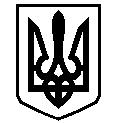 У К Р А Ї Н АВАСИЛІВСЬКА МІСЬКА РАДАЗАПОРІЗЬКОЇ ОБЛАСТІР О З П О Р Я Д Ж Е Н Н Яміського голови26 березня   2021                                                                                  		       № 48Про перереєстрацію транспортних засобівВідповідно до статті 42 Закону України «Про місцеве самоврядування в Україні», враховуючи рішення  першої сесії восьмого скликання від 30 листопада 2020 року  № 17 «Про реорганізацію Верхньокриничанської, Кам'янської, Лугівської, Скельківської та Підгірненської сільських рад шляхом приєднання до Василівської міської ради Запорізької області», рішенням Василівської районної ради від 18.11.2020 № 3 «Про клопотання перед Василівською міською радою Василівського району Запорізької області щодо прийняття із спільної власності територіальних громад сіл, селища, міст Василівського району Запорізької області цілісних майнових комплексів, нерухомого майна та іншого окремо визначеного майна», рішення  першої сесії восьмого скликання від 30 листопада 2020 року  № 20 «Про прийняття до комунальної власності Василівської міської ради Запорізької області із спільної власності територіальних громад сіл, селища, міст Василівського району Запорізької області цілісних майнових комплексів, нерухомого майна та іншого окремо визначеного майна»,  рішення третьої сесії восьмого скликання від 22 січня 2021 року № 1 «Про входження Василівської міської ради Запорізької області до складу засновників юридичних осіб» та у зв'язку з необхідністю перереєстрації легкового автомобіля, що закріплений на праві оперативного управління за КУ «ЦНСП» ВМР ЗО,ЗОБОВ’ЯЗУЮ:Керівнику КУ «ЦНСП» ВМР ЗО здійснити перереєстрацію наступних транспортних засобів згідно переліку, що додається (додаток).2. Контроль за виконанням даного розпорядження залишаю за собою.Міський голова                                                                               Сергій КАЛІМАНПроект вносить Відділ юридичного забезпечення,власності та персоналу апарату міської радиГоловний спеціаліст відділу юридичногозабезпечення, власності та персоналу			                             	Тетяна КРАТАркуш погодження додається.Додаток до розпорядження міського голови від 26 березня 2021 № 48Перелік транспортних засобівПерший заступник  міського головиз питань діяльності виконавчих органів ради		                  Денис КАЛІНІН№п/пТип транспортного засобуМарка, модельДержавний номерний знакНомер кузова, шасі1Легковий автомобільЗАЗ-DAEWOOАР 0016 ОРY6DT1311050217534